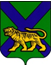 ТЕРРИТОРИАЛЬНАЯ ИЗБИРАТЕЛЬНАЯ КОМИССИЯ ГОРОДА ДАЛЬНЕГОРСКАР Е Ш Е Н И Е01 июля 2021 г.                              г. Дальнегорск                              № 69/10О Рабочей группе по приему и проверкедокументов, представляемых кандидатами в депутаты Законодательного Собрания Приморского края по одномандатномуизбирательному округу № 24 в территориальную избирательную комиссию города Дальнегорска при подготовке и проведении выборов депутатов Законодательного Собрания Приморского края, назначенных на 19 сентября 2021 годаВ соответствии с частью 5 статьи 47 Избирательного кодекса Приморского края, во исполнение пункта 4 решения Избирательной комиссии Приморского края от 17.06.2021 г. № 273/1838 «О приеме и проверке избирательных документов, представляемых в избирательные комиссии при проведении выборов депутатов Законодательного
Собрания Приморского края, назначенных на 19 сентября 2021 года», территориальная избирательная комиссия города Дальнегорска,  на которую решением Избирательной комиссии Приморского края от 4 июня 2021 года          № 269/1823 «О возложении полномочий окружных избирательных комиссий по выборам депутатов Законодательного Собрания Приморского края на территориальные избирательные комиссии» возложены полномочия окружной избирательной комиссии одномандатного избирательного округа № 24 по выборам депутатов Законодательного Собрания Приморского края, 
 РЕШИЛА:Утвердить Положение о Рабочей группе по приему и проверке избирательных документов, представляемых кандидатами в депутаты Законодательного Собрания Приморского края по одномандатному избирательному округу № 24 в территориальную избирательную комиссию города Дальнегорска при подготовке и проведении выборов депутатов Законодательного Собрания Приморского края, назначенных на 19 сентября 2021 года (приложение № 1).Утвердить состав Рабочей группы по приему и проверке избирательных документов, представляемых кандидатами в депутаты Законодательного Собрания Приморского края по одномандатному избирательному округу № 24 в территориальную избирательную комиссию города Дальнегорска при проведении выборов депутатов Законодательного Собрания Приморского края, назначенных на 19 сентября 2021 года (приложение № 2).Разместить настоящее решение на сайте Дальнегорского городского округа в разделе «Территориальная избирательная комиссия» в информационно-телекоммуникационной сети «Интернет».Направить настоящее решение в Избирательную комиссию Приморского края для размещения на официальном сайте в информационно-телекоммуникационной сети «Интернет».Председатель комиссии	                                                    С.Г. КузьмиченкоСекретарь комиссии                                                                     О. Д. ДеремешкоПОЛОЖЕНИЕо рабочей группе и порядке приема и проверки документов, представляемых кандидатами в депутаты Законодательного Собрания Приморского края по одномандатномуизбирательному округу № 24 в территориальную избирательную комиссию города Дальнегорска при подготовке и проведении выборов депутатов Законодательного Собрания Приморского края, назначенных на 19 сентября 2021 годаОБЩИЕ ПОЛОЖЕНИЯ1.1. Рабочая группа по приему и проверке документов, представляемых кандидатами в территориальную избирательную комиссию города Дальнегорска при подготовке и проведении выборов депутатов Законодательного Собрания Приморского края по одномандатному избирательному округу № 24, назначенных на 19 сентября 2021 года (далее – Рабочая группа), создается территориальной избирательной комиссии города Дальнегорска (далее – ТИК).1.2. Рабочая группа в своей деятельности руководствуется федеральными законами «Об основных гарантиях избирательных прав и права на участие в референдуме граждан Российской Федерации» (далее – Федеральный закон), «О персональных данных», «О Государственной автоматизированной системе Российской Федерации «Выборы», иными федеральными законами, Положением об обеспечении безопасности информации в Государственной автоматизированной системе Российской Федерации «Выборы», утвержденным постановлением Центральной избирательной комиссии Российской Федерации от 23 июля 2003 года № 19/137-4, Избирательным кодексом Приморского края, решением  Избирательной комиссии Приморского края от 17 июня 2021 года № 273/1840 «О Перечне и формах документов, представляемых в избирательные комиссии в связи с выдвижением кандидата по одномандатному избирательному округу при проведении выборов депутатов Законодательного Собрания Приморского края, назначенных на 19 сентября 2021 года», настоящим Положением, нормативными актами Приморского края.1.3. Рабочая группа в своей деятельности использует программно-технические и коммуникационные возможности, предоставляемые Государственной автоматизированной системой Российской Федерации «Выборы» (ГАС «Выборы»), сведения, предоставленные органами регистрационного учета граждан Российской Федерации по месту пребывания и по месту жительства в пределах Российской Федерации, иными государственными органами, организациями и учреждениями по представлениям, запросам и обращениям ТИК. 1.4. Члены Рабочей группы и привлеченные специалисты, использующие в своей деятельности программно-технические и коммуникационные возможности ГАС «Выборы» и осуществляющие обмен информацией с администратором баз данных, обязаны неукоснительно соблюдать требования Федерального закона «О Государственной автоматизированной системе Российской Федерации ГАС «Выборы», Положения об информационной безопасности ГАС «Выборы», регламентов функционирования ГАС «Выборы», иных нормативных документов Центральной избирательной комиссии Российской Федерации и Федерального центра информатизации при Центральной избирательной комиссии Российской Федерации в части, касающейся обращения с базами данных, персональными и конфиденциальными данными об избирателях.1.5. Рабочая группа организует работу по приему и проверке избирательных документов (далее – документы), представляемых кандидатом, выдвинутым политической партией по одномандатному избирательному округу (иным уполномоченным лицом), кандидатом, выдвинутым в порядке самовыдвижения (иным уполномоченным лицом), включая подписные листы, в ТИК.1.6.  По результатам своей работы Рабочая группа готовит и вносит на рассмотрение ТИК проекты соответствующих решений.ЗАДАЧИ И ПОЛНОМОЧИЯ РАБОЧЕЙ ГРУППЫЗадачами Рабочей группы являются: прием документов, представляемых кандидатами в депутаты Законодательного Собрания Приморского края по одномандатному избирательному округу № 24, проверка их соответствия требованиям Избирательного кодекса Приморского края, проверка соблюдения требований Избирательного кодекса Приморского края при самовыдвижении кандидатов и представлении кандидатами, выдвинутыми политическими партиями по одномандатным избирательным округам и в порядке самовыдвижения, документов в ТИК, подготовка соответствующих проектов решений ТИК.Для реализации этих задач Рабочая группа:Принимает документы, представляемые в ТИК кандидатом для уведомления о выдвижении (самовыдвижении) кандидата по соответствующему одномандатному избирательному округу. Указанные документы представляются лично кандидатом либо по просьбе кандидата иным лицом в случае, если кандидат болен или содержится в месте содержания под стражей подозреваемых и обвиняемых. Если документы представляются по просьбе кандидата иным лицом, подлинность подписи кандидата на заявлении о согласии баллотироваться должна быть удостоверена нотариально либо администрацией лечебно-профилактического учреждения, в котором кандидат находится на излечении, администрацией учреждения, в котором он содержится под стражей в качестве подозреваемого или обвиняемого, при этом в ТИК представляется нотариально удостоверенная копия паспорта кандидата или документа, заменяющего паспорт гражданина. Проверяет наличие документов, представленных на бумажном носителе и в машиночитаемом виде в соответствии с требованиями 
статей 41, 42, 44 и 46 Избирательного кодекса Приморского края.Проверяет соблюдение требований Избирательного кодекса Приморского края при самовыдвижении кандидата и представлении кандидатом, выдвинутым политической партией по одномандатному избирательному округу или в порядке самовыдвижения (иным уполномоченным лицом) (далее – кандидат (иное уполномоченное лицо), документов в ТИК, а также достоверность сведений о кандидатах.Принимает от кандидата (иного уполномоченного лица) подписные листы с подписями избирателей, собранными в поддержку выдвижения (самовыдвижения) кандидата по одномандатному избирательному округу и иные документы, представляемые для регистрации кандидата, извещает кандидатов, представивших необходимое количество подписей избирателей, о проведении проверки подписей.Проверяет соблюдение требований Избирательного кодекса Приморского края к сбору подписей избирателей и оформлению подписных листов, достоверность сведений об избирателях, внесших в них свои подписи, а также достоверность этих подписей, составляет ведомость проверки подписных листов и готовит итоговый протокол проверки подписных листов.Передает кандидату не позднее чем за двое суток до заседания Комиссии, на котором должен рассматриваться вопрос о регистрации этого кандидата, копию итогового протокола проверки подписных листов.Готовит документы для извещения кандидата Комиссией о выявлении неполноты сведений о кандидате, отсутствия каких-либо документов, предусмотренных Избирательным кодексом Приморского края, или несоблюдения требований Избирательного кодекса Приморского края, к оформлению документов, представленных в ТИК.Передает кандидату в случае наступления оснований, предусмотренных частью 13 статьи 47 Избирательного кодекса Приморского края, не позднее чем за двое суток до заседания ТИК, на котором должен рассматриваться вопрос о регистрации этого кандидата, копии ведомостей проверки подписных листов, в которых изложены основания (причины) признания подписей избирателей недостоверными и (или) недействительными.Во взаимодействии с контрольно-ревизионной службой при ТИК готовит проекты обращений в соответствующие органы с представлениями о проведении проверки достоверности сведений, представленных кандидатом.Принимает документы, необходимые для регистрации доверенных лиц кандидата, выдвинутого по одномандатному избирательному округу, уполномоченного представителя кандидата по финансовым вопросам. Принимает документы при назначении и отзыве члена ТИК с правом совещательного голоса от кандидата, представившего в ТИК документы для регистрации, от политической партии, зарегистрировавшей список кандидатов.Во взаимодействии с контрольно-ревизионной службой при ТИК готовит к опубликованию в периодических печатных изданиях и на официальном сайте Избирательной комиссии Приморского края  в сети Интернет сведения о доходах и об имуществе кандидатов, зарегистрированных по одномандатным избирательным округам, иную информацию о кандидатах в порядке и объеме, предусмотренных нормативными актами Центральной избирательной комиссии Российской Федерации, Избирательной комиссии Приморского края; к направлению в средства массовой информации сведений о выявленных фактах недостоверности представленной кандидатами информации.Готовит материалы, необходимые в случае обжалования решений ТИК о регистрации либо об отказе в регистрации кандидатов, выдвинутых по одномандатным избирательным округам.Готовит документы в связи с отказом кандидата от участия
в выборах, в связи с отзывом кандидата политической партией.Готовит документы для прекращения полномочий уполномоченного представителя кандидата по финансовым вопросам, аннулирования регистрации доверенных лиц кандидата в случае их отзыва кандидатом или сложения полномочий по собственной инициативе.Принимает иные документы, представляемые кандидатом (иным уполномоченным лицом).Выдает кандидату (иному уполномоченному лицу) документ, подтверждающий прием всех представленных в ТИК документов, с указанием даты и времени начала и окончания приема.Готовит проекты решений ТИК по направлениям деятельности Рабочей группы. Осуществляет иные полномочия в целях реализации возложенных на Рабочую группу задач.3. СОСТАВ И ОРГАНИЗАЦИЯ ДЕЯТЕЛЬНОСТИ РАБОЧЕЙ ГРУППЫ3.1. К деятельности Рабочей группы, в соответствии с частью 5 статьи 47 Избирательного кодекса Приморского края, могут привлекаться эксперты из числа специалистов органов внутренних дел, учреждений юстиции, военных комиссариатов, органов регистрационного учета граждан Российской Федерации по месту пребывания и по месту жительства в пределах Российской Федерации, а также иных государственных органов.3.2. Для выполнения работ, осуществляемых Рабочей группой, могут привлекаться члены нижестоящих избирательных комиссий. Количественный состав специалистов, привлекаемых для работы в Рабочей группе, определяется руководителем Рабочей группы с учетом задач Рабочей группы, объемов документов, представляемых кандидатами (иными уполномоченными лицами), сроков подготовки материалов, необходимых для рассмотрения на заседаниях ТИК, и может меняться на различных этапах деятельности Рабочей группы.3.3. Деятельность Рабочей группы осуществляется путем проведения заседаний Рабочей группы или путем непосредственной реализации своих полномочий отдельными членами Рабочей группы по поручению руководителя Рабочей группы.3.4. Руководитель Рабочей группы проводит заседания Рабочей группы по мере необходимости. Заседание Рабочей группы является правомочным, если на нем присутствуют более половины от установленного числа членов Рабочей группы. На заседании Рабочей группы вправе присутствовать, выступать и задавать вопросы, вносить предложения члены ТИК с правом решающего голоса, не являющиеся членами Рабочей группы, члены ТИК с правом совещательного голоса, кандидаты (иные уполномоченные лица). Решения Рабочей группы принимаются большинством голосов членов ТИК с правом решающего голоса, являющихся членами Рабочей группы.3.5. Руководитель Рабочей группы или по его поручению заместитель руководителя Рабочей группы, или член рабочей группы – член Комиссии на заседании ТИК представляет подготовленные на основании документов
Рабочей группы проекты решений ТИК. В отсутствие руководителя Рабочей группы его полномочия исполняет заместитель руководителя Рабочей группы.Состав Рабочей группы по приему и проверке документов,представляемых кандидатами в депутаты Законодательного Собрания Приморского края по одномандатномуизбирательному округу № 24 в территориальную избирательную комиссию города Дальнегорска при подготовке и проведении выборов депутатов Законодательного Собрания Приморского края, назначенных на 19 сентября 2021 годаПриложение № 1к решению территориальной избирательной комиссии города Дальнегорскаот 01 июля 2021 года № 69/10Приложение № 2к решению территориальной избирательной комиссии города Дальнегорскаот 01 июля 2021 года № 69/101.Кузьмиченко Светлана ГеннадьевнаПредседатель территориальной  избирательной комиссии  – руководитель Рабочей группы2.Острошенко Галина АлександровнаЗаместитель председателя территориальной  избирательной комиссии  – заместитель руководителя Рабочей группы3.Деремешко Ольга ДмитриевнаСекретарь территориальной  избирательной комиссии  – секретарь Рабочей группы4.Зинченко Павел ИлларионовичЧлен территориальной избирательной комиссии  с правом решающего голоса – член Рабочей группы5.Осипова Елена АлександровнаЧлен территориальной избирательной комиссии  с правом решающего голоса – член Рабочей группы6.Прудников Николай КонстантиновичЧлен территориальной избирательной комиссии  с правом решающего голоса – член Рабочей группы7.Павлов Павел ВладимировичГлавный специалист-эксперт информационного центра Избирательной комиссии Приморского края – член Рабочей группы8.ЗыряноваОльга ВладимировнаВедущий специалист-эксперт аппарата территориальной избирательной комиссии – член Рабочей группы9.Литвин Юлия ВалерьевнаНачальник эксперно-криминалистического отделения МО  МВД России Дальнегорский – член Рабочей группы (по согласованию)